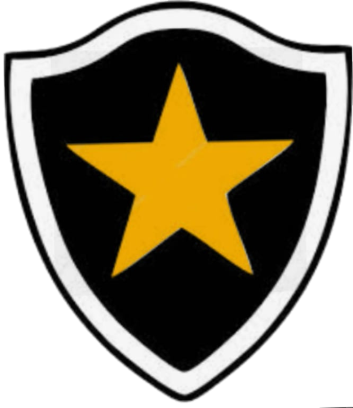 Cod:Idade:Nome do Atleta:Dat. Nasc:RG:Status:Cadastrado em:Cadastrado em:061325José Antonio de Morais Mendes 13/06/1996362****INSCRITOINSCRITO07/10/2021061433Guthiere de Sousa Santos 17/09/1988338****INSCRITOINSCRITO07/10/2021061520Ryan Caio de Oliviera Lacerda 31/01/2001473****INSCRITOINSCRITO07/10/2021061618Allison Alves Bento 20/06/2003446****INSCRITOINSCRITO07/10/2021061725Fábio Medeiros Alves 29/04/1996407****INSCRITOINSCRITO07/10/2021061833Geraldo Ferreira da Silva Filho 03/04/1988364****INSCRITOINSCRITO07/10/2021061929Domicio Pereira Medeiros 01/09/1992372****INSCRITOINSCRITO07/10/2021062019Iago de Almeida Serafim18/03/2002441****INSCRITOINSCRITO07/10/2021062123Alandenbergo Gomes Monteiro25/03/1998420****INSCRITOINSCRITO07/10/2021066237Irenildo Nunes Santos 01/04/1984057****INSCRITOINSCRITO07/10/2021062336Antônio Cezar da Silva Santos 17/10/1985317****INSCRITOINSCRITO07/10/2021014526Francisco Ytalo Noberto dos Santos 27/12/1995394***TransferenciaTransferencia07/10/2021014725Damião dos Santos Costa 03/11/1996423***TransferenciaTransferencia07/10/2021000121Vitor Manoel Santos Gadelha29/03/2000438***TransferenciaTransferencia07/10/2021001426Manoel Messias Pereira do Nascimento 26/03/1995375***TransferenciaTransferencia07/10/2021062930Izael da Silva Oliveira 27/08/1991373***INSCRITOINSCRITO07/10/2021063021Dênis Almeida de Lima 27/12/1999426***INSCRITOINSCRITO07/10/2021063128José Klemer Leandro do Nascimento 26/09/1993377***INSCRITOINSCRITO07/10/2021JOGADOR ADICIONALJOGADOR ADICIONALJOGADOR ADICIONALModalidade: FUEBOL AMADOR	Categoria: Sub 17	Naipe: MModalidade: FUEBOL AMADOR	Categoria: Sub 17	Naipe: MModalidade: FUEBOL AMADOR	Categoria: Sub 17	Naipe: MModalidade: FUEBOL AMADOR	Categoria: Sub 17	Naipe: MModalidade: FUEBOL AMADOR	Categoria: Sub 17	Naipe: MModalidade: FUEBOL AMADOR	Categoria: Sub 17	Naipe: MModalidade: FUEBOL AMADOR	Categoria: Sub 17	Naipe: MModalidade: FUEBOL AMADOR	Categoria: Sub 17	Naipe: MDirigente:Função:Dt. Nasc.:RG:Edição:Status: